                                                      Форма утв. приказом ФБУ «Чувашский ЦСМ» от 28.12.2020 № 99 (прил.15)ФБУ «ЧУВАШСКИЙ ЦСМ»Испытательная лаборатория РОСС RU.0001.21ПХ01428038, Чебоксары, ул. Энтузиастов, д. 42 Тел.(8352)33-04-43, 33-43-93 (бухг.)  Эл. почта: lab_csm@chtts.ru  ИНН 2129017420 ____________________________________________________________________________________________________________                                      Заявка – договорг. Чебоксары								                     «____»______________2022г.1. Заявитель (Заказчик), ИНН, юридический адрес и адрес местонахождения ____________________________ ________________________________________________________________________________________________ ________________________________________________________________________________________________     2. Изготовитель объекта испытаний (далее –продукция) и адрес производства: __________________________ ________________________________________________________________________________________________контактное лицо, телефон: _________________________________________________________________________просит Испытательную лабораторию ФБУ «Чувашский ЦСМ» (ИЛ)  (Исполнитель) провести работы по:   - испытаниям продукции в целях проверки соответствия требованиям НД, указанным в Акте (п.3)   - испытаниям продукции по согласованной программе, указанной в Акте (п.3)                                                        -  __________________________________________________________________________________________3. АКТ    отбора образцов по заявке4. Отбор образцов продукции произведен (ФИО, должность):____________________________________________________________________________________5. Дата, время и место отбора образцов: ___________ ________________________________________________ ________________________________________________6. Дата и время поступления образцов в ИЛ________ ________________________________________________7. Образцы принял (от ИЛ) _____________________     _______________________________________________ 8. Условия транспортировки в ИЛ:- автотранспортом - в изотермическом контейнере- без изотермического контейнера 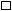 9. Методы испытаний и пункты технических регламентов (ГОСТ, СанПиН и др. НД на продукцию) согласованы с Заказчиком. Заказчик ознакомлен с областью аккредитации ИЛ (https://pub.fsa.gov.ru/ral/view/17786/current-aa). 10. Заказчик обязуется:- соблюдать требования НД по отбору проб (образцов), условия хранения образцов при транспортировке в ИЛ;- предоставить вместе с образцами необходимую достоверную информацию об образцах для испытаний,  документы (рецептуры, СТО, ТУ, этикетки и т.п.); - оплатить стоимость работ по данной заявке в соответствии с актом выполненных работ и счетом.11. Исполнитель обязуется: - обеспечить достоверность результатов испытаний; - проводить испытания в соответствии с указанной Заказчиком программой испытаний;  - обеспечить беспристрастность и конфиденциальность информации, полученной в процессе испытаний продукции по данной заявке;  - выдать протоколы испытаний представителю Заказчика после 100% оплаты работ Заказчиком либо иным уполномоченным лицом.12. Заказчик согласен со списанием остатков образцов продукции после испытаний. Заказчик проинформирован о том, что сведения о проведенных испытаниях передаются во ФГИС в соответствии с действующим законодательством.13. В случае, если фактически представленные образцы  не соответствуют наименованию по внешнему виду, а также несоблюдения п.10 Заявки-договора Исполнитель имеет право отказаться от выполнения работ по проведению испытаний.14. Особые условия: ____________________________ _______________________________________________ _______________________________________________От Заказчика:						От Исполнителя:___________________________                                              Начальник ИЛ _____________________Миронова О.Ф.«_____»______________2022    г.			            «_____»_______________2022   г.   УТВЕРЖДАЮРуководитель ИЛ ФБУ «Чувашский ЦСМ»________________  О.Ф.Миронова«_____» ______________2022 г.АКТсписания образцов пищевой продукции по заявкеРегистрационные номера образцов: _____________________________________   Поступившие в лабораторию образцы продукции израсходованы на испытания и подлежат списанию в результате применения разрушающих методов контроля.   Утилизация образцов проведена в соответствии с Инструкцией о порядке проведения гигиенической экспертизы пищевых продуктов… (Раздел IX, стр. 19, № 2255 от 30.09.80).Инженер по испытаниям    ______________________________/___________Наименование продукцииДата выработкиОбъем пробы (кг)ПартияНД на продукцию(ГОСТ, ТУ, СТО)Программа испытаний  (НД на продукцию, ТР, СанПин и т.п.)